ПрЕСС-РЕЛИЗ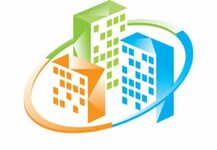 О необходимости проведения капитального ремонта в многоквартирных домах, формирующих фонд на специальных счетахВ соответствии с ч. 7, ч. 8 ст. 16 Закона Красноярского края от 27.06.2013 № 4-1451 "Об организации проведения капитального ремонта общего имущества в многоквартирных домах, расположенных на территории Красноярского края", в случае, если капитальный ремонт общего имущества в многоквартирном доме, собственники помещений в котором формируют фонд капитального ремонта на специальном счете, не проведен в срок, предусмотренный региональной программой капитального ремонта, и при этом в соответствии с порядком установления необходимости проведения капитального ремонта общего имущества в многоквартирном доме требуется выполнение какого-либо вида услуг и (или) работ, предусмотренного для этого многоквартирного дома региональной программой капитального ремонта, орган местного самоуправления в течение одного месяца со дня получения соответствующего уведомления принимает решение о формировании фонда капитального ремонта на счете регионального оператора и направляет такое решение владельцу специального счета.Перенос установленного региональной программой срока капитального ремонта общего имущества в многоквартирном доме на более поздний период допускается по результатам технических осмотров многоквартирного дома, проводимых в порядке, установленном законодательством, с внесением соответствующих изменений в региональную программу капитального ремонта, а также осуществляется при наличии соответствующего решения общего собрания собственников помещений в многоквартирном доме.С перечнем многоквартирных домов, формирующих фонд капитального ремонта на специальных счетах, где региональной программой капитального ремонта и краткосрочным планом ее реализации определен срок ремонта 2022 год, можно ознакомиться, перейдя по ссылке: https://krasnadzor.ru/gosudarstvennyj-zhilishchnyj-kontrol/kapitalnyj-remont/helpful-information/7237Обращаем Ваше внимание, что в связи с периодической актуализацией региональной программы, сроки капитального ремонта в отношении некоторых многоквартирных домов могут быть изменены. В связи с чем, информацию следует проверять не реже одного раза в год.Сроки проведения капитального ремонта, установленные для каждого многоквартирного дома, определены региональной программой капитального ремонта общего имущества в многоквартирных домах, расположенных на территории Красноярского края, утвержденной Постановлением Правительства Красноярского края от 27.12.2013 № 709-п.Краткосрочный план реализации региональной программы капитального ремонта на 2020 - 2022 годы, утвержден Постановлением Правительства Красноярского края от 11.06.2019 № 303-п.С вышеуказанными нормативными актами Вы можете ознакомиться в справочно - правовой системе «КонсультантПлюс», «Гарант», на официальном интернет - портале правовой информации «Красноярский край» http://www.zakon.krskstate.ru, на официальном сайте Службы https://krasnadzor.ru в разделе «Капитальный ремонт» - «Нормативно - правовые акты».Кроме того, со сроками проведения капитального ремонта по всем многоквартирным домам, включенным в региональную программу, в том числе по домам, где фонд капитального ремонта формируется на специальном счете, Вы можете ознакомиться на сайте Регионального фонда капитального ремонта многоквартирных домов на территории Красноярского края http://www.fondkr24.ru во вкладке «Мой дом» - «Баланс дома».